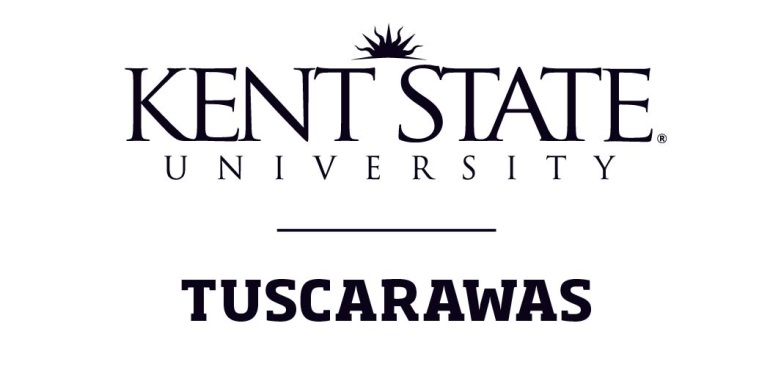 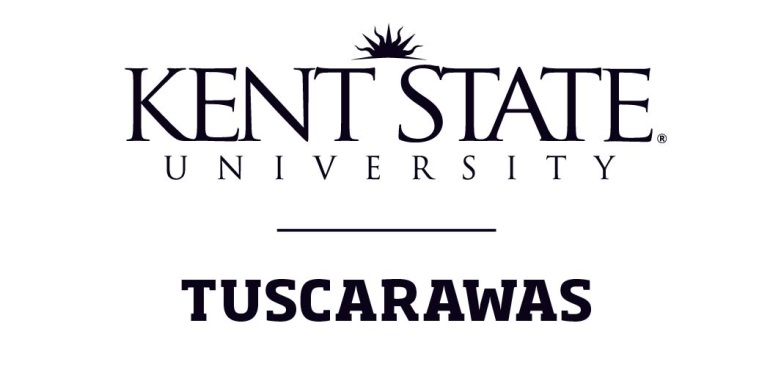 TUSCARAWAS COUNTY UNIVERSITY FOUNDATION AWARD FOR DISTINGUISHED TEACHINGFULL-TIME FACULTY NOMINATION FORM(The list of eligible faculty appears on the back of this form. Instructors who have received the award within the past three years are ineligible; their names do not appear on the list.)	You are invited to submit your nominations for one full-time and one part-time faculty member for the 2018-2019 Tuscarawas County University Foundation Awards for Distinguished Teaching. The Foundation will recognize one full-time and one part-time faculty member for outstanding accomplishments in the classroom at Kent State Tuscarawas. The purpose of these awards is to recognize the importance placed on superior teaching and to provide encouragement for teaching achievement. These awards will be presented at the annual Kent State Tuscarawas Spring Awards Ceremony in April. 	Students, faculty and alumni may submit nominations to a selection committee composed of representatives of each of these groups. This committee will choose the recipients.	Different ideas concerning definitions of effective teaching arise from variations in subject matter, the class level of the students, and the class size. The comments offered below regarding the “Distinguished Teacher” might help you describe nominees. 	Full-time faculty members eligible for the 2018-2019 awards are listed on the back of this page. You may place your nominations in the box in the library or return them in person or by mail to Dean Bielski, Distinguished Teaching Award Committee, Kent State University at Tuscarawas, 330 University Dr. NE, New Philadelphia, OH 44663-9403.  Nominations can also be submitted electronically to Dean Bielski (bbielski@kent.edu) using your Kent email address.   Please note that electronic submissions will only be accepted from a Kent email address.   The deadline for nominations is Monday, March 4, 2019, by 5 p.m. Your assistance is greatly appreciated.  Each student who submits a complete nomination form will be entered into a random drawing for a $50 gas card. THE DISTINGUISHED TEACHER1.	This Distinguished Teacher possesses a comprehensive knowledge of subject matter. The instructor has a scholarly grasp of the subject matter and an abiding interest in the area of study.2.	This Distinguished Teacher organizes and presents subject matter effectively. What is taught makes sense to students and is consistent with the objectives of the course. Interrelationships between the subject matter of the course, other fields of learning and/or human society are suggested.3.	This Distinguished Teacher stimulates thinking and develops understanding. Students' intellects are challenged: Critical thinking and open-minded attitudes are encouraged to the end that students become more self-directing in their fields of knowledge.4.	This Distinguished Teacher arouses interest. Students appreciate their learning and find their experiences significant in personal terms and in relation to their education purposes.5.	This Distinguished Teacher demonstrates resourcefulness. The instructor makes good use of available human and material resources and uses techniques of teaching appropriate to the course and the specific class situation.LIST OF ELIGIBLE FULL-TIME FACULTY2018-2019 DISTINGUISHED TEACHING AWARDNOMINATION FORM(Fall 2018 – Spring 2019)Akpan, Ikpe (Justice) A.Auld, William I.Bailey, Mistey D.Baker, John J.Barcus, Laurie D.Bears, Lorraine E.Berlin, Kingsly T.Bihn-Coss, Ginger F.Bonaduce, Samantha J.Brindley, Lisa K.Burkholder, Maria R.Cameron, Mary M.Chen, Jie (Jill)Dallacheisa, Tony G.Das, Lovejoy S.Davis Patterson, Kathy S.Engohang-Ndong, JeanFeng, Bao QiFritz, Timothy E.Galati, Ashley R.Graff Jr., David R.		Green, Jeremy L.		Gump, Traci L.Harding, MariannHoffman, Susan C.Johnston, Kelly Jones, Adrian M.Kang, Wensheng (Wilson)Koptur, Turan E.Li, HongshanMcEnroe-Petitte, Denise M.Newman Jr., EdwardOsikiewicz, Beth A.Panthi, DhrubaPatterson, GRPech, Sandra L.Perera, Roshinee S.Rajagopal, Chitra P.Sharma, SankalpStefka, Shelly L.Totten, Christopher W.VanFossen, Jonathan S.Vanfossen Jr., Joseph A.Willey, Nicole L.Winkler, Kyle N.FULL-TIME FACULTY NOMINATION FORMTUSCARAWAS COUNTY UNIVERSITY FOUNDATION AWARDFOR DISTINGUISHED TEACHINGPlease check your status:						Kent State University at Tuscarawas Faculty								2018-2019 Academic Year Student								Deadline: Monday, March 4, 2019 Alumnus 	___________________________________________________________________________________________Name of Nominee						Department___________________________________________________________________________________________Your name in full (please print)					Phone___________________________________________________________________________________________Street Address							City, State, Zip ___________________________________________________________________________________________(Students) Your college, year, major		(Alumni) KSU degrees and dates granted (if applicable)___________________________________________________________________________________________Please list any course(s) taken under nominee (number or title)___________________________________________________________________________________________Approximate dates course(s) takenIn the space below and on the back of this form, indicate as fully as possible your reasons for nominating the instructor as a distinguished teacher.  Be sure to date and sign the nomination form on the back. 1.	This Distinguished Teacher possesses a comprehensive knowledge of subject matter. The instructor has a scholarly grasp of the subject matter and an abiding interest in the area of study.2.	This Distinguished Teacher organizes and presents subject matter effectively. What is taught makes sense to students and is consistent with the objectives of the course. Interrelationships between the subject matter of the course, other fields of learning and/or human society are suggested.3.	This Distinguished Teacher stimulates thinking and develops understanding. Students' intellects are challenged: Critical thinking and open-minded attitudes are encouraged to the end that students become more self-directing in their fields of knowledge.4.	This Distinguished Teacher arouses interest. Students appreciate their learning and find their experiences significant in personal terms and in relation to their education purposes.5.	This Distinguished Teacher demonstrates resourcefulness. The instructor makes good use of available human and material resources and uses techniques of teaching appropriate to the course and the specific class situation.__________________________________________		_______________________________	                               Signature 					                           Date	DEADLINE: Monday, March 4, 2019PLACE IN NOMINATION BOX IN LIBRARY		Dean BielskiOR RETURN IN PERSON OR BY MAIL TO:		Distinguished Teaching Award Committee									Kent State University at Tuscarawas	                           								330 University Dr., NE								New Philadelphia, OH 44663-9403NOMINATIONS CAN ALSO BE SUBMITTED 		Dean BielskiELECTRONICALLY USING KENT EMAIL TO: 	 	bbielski@kent.edu